Programme 5 - Practice task The following file: dwellings.csv contains comma delimited data from the last 3 census to do with what type of dwelling residents reside in. The CSV file contains the following columns      0.   Region2001 Seperate House2001 Apartment2001 Other2001 Undefined2001 Total2006 Seperate House2006 Apartment2006 Other2006 Undefined2006 Total2013 Seperate House2013 Apartment2013 Other2013 Undefined2013 Total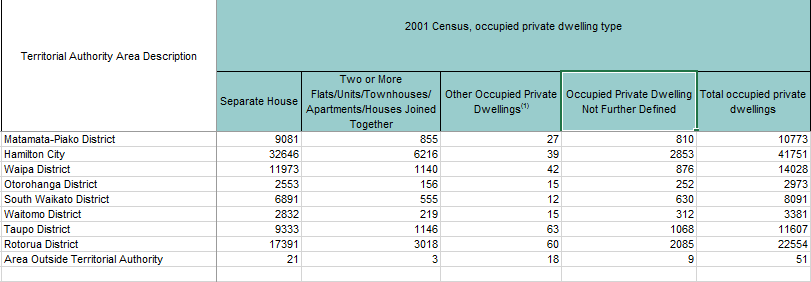 The data looks like this:Thames-Coromandel District,8208,1059,141,1446,10860,9465,1062,288,567,11379,9930,1176,243,651,12000Hauraki District,5634,408,45,498,6585,6222,423,114,273,7032,6564,390,108,363,7422Waikato District,15060,1005,84,1368,17517,17211,900,213,1461,19788,19410,1002,231,1491,22140Task 1:Open FileRead line of string into a variable			eg: line = reader.ReadLine();Split data into an Array (16 fields)			eg: resultData = line.Split(',');Save each field of required data into separate variables	eg: total2001 = resultData[6];Display on the screen the region followed by the the 3 totals for each yearEnsure you Pad your results to line them up	eg:total2001.ToString().PadRight(6)Task 2:Create a Method to calculate the average of 3 numbers, it should accept 3 integers and return the average integer (whole number): Public int CalcAverage(int num1, int num2, int num3)Call this method and display the average alongside the 3 totalsTask 3: Create a file called DwellingOutput.txt 	hint: use writer = File.CreateText(filename) Write a header line into the fileWrite the data (padded) into the fileClose the fileExtension ChallengeStore the data into a list or dictionary